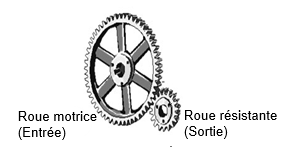 Un atelier d’assemblage de roues d’engrenages doit répondre à une commande de 1400 exemplaires de ce système d’engrenages :  Les deux types de roues nécessaires proviennent de deux fournisseurs distincts : Le fournisseur 1 a livré 400 roues résistantes dont 0,5% étaient défectueuses  
Le fournisseur 2 a livré 1000 roues résistantes dont 0,4% étaient défectueuses Dans le cadre du contrôle-qualité des 1 400 systèmes produits, on en prélève un, au hasard. Question : Quelle est la probabilité pour que le système prélevé au hasard comporte une roue résistante défectueuse provenant du fournisseur 1 ?Ce qui est attendu de vous :La première étape sera de m'expliquer à l’oral ce que l'on vous demande en reformulant la question avec vos propres mots et ceci pour vérifier que vous avez bien compris l’énoncé.La deuxième étape sera de proposer, à l’oral, une méthode permettant de résoudre le problème et de répondre à la question posée. La troisième étape sera de me montrer le résultat de votre travail, permettant de répondre à la question.Remarque :Il y a plusieurs méthodes pour répondre à la question posée. Vous trouverez dans la deuxième page des questions et des ressources d’aide à la résolution de ce problème.S’il le juge nécessaire, le candidat n’est pas obligé d’utiliser ces ressources et questions d’aide.Ressources d’aide à la résolution :
On peut organiser les données dans un tableau à double entrée : On peut utiliser un arbre de probabilitésFournisseur					état de la roue							     Non défectueuse        P1ND = …………			P1 = ……………..								      Défectueuse             P1D = …………	       Non défectueuse     P2ND = …………			P2 = ……………..							        Défectueuse          P2D = …………	Notation : Dans cet arbre,P1D est la probabilité qu’une roue livrée par le fournisseur 1 soit « Défectueuse »P1ND est la probabilité qu’une roue livrée par le fournisseur 1 soit « Non Défectueuse » Formulaire :ACADEMIE DE   POITIERSBac ProfessionnelORAL de contrôleSession :MATHEMATIQUES – SCIENCES PHYSIQUESMATHEMATIQUES – SCIENCES PHYSIQUESMATHEMATIQUES – SCIENCES PHYSIQUESDurée : Préparation 15 minutes – Interrogation 15 minutesDurée : Préparation 15 minutes – Interrogation 15 minutesDurée : Préparation 15 minutes – Interrogation 15 minutesRoues défectueusesRoues non défectueusesTotalFournisseur 1…………………………………………………….……………………………………………………………………Fournisseur 2……………………………………………………………………………………………………………Total………………………………………………………………………………1400